Приложение Ак «Положению об оказании платных образовательных услуг в «Международный Центр Профессионального Образования», приказ №2 от 12 февраля 2018г.                                                           ДОГОВОР № _____________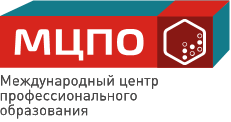 на оказание платных образовательных услугг. Москва									 «____» _________________ 201___г.Негосударственное образовательное частное учреждение дополнительного профессионального образования "Международный Центр Профессионального Образования" (лицензия на осуществление образовательной деятельности № 036718 от 02.11.2015 г., выданная Департаментом образования г.Москвы), в лице Директора Выходцевой Е.А., действующего на основании Устава, именуемое в дальнейшем «Исполнитель или Центр», с одной стороны, и ______________________________________________________________________________________________, именуемый(ая) в дальнейшем «Заказчик (Обучающийся) », с другой стороны, заключили настоящий договор о нижеследующем:ПРЕДМЕТ ДОГОВОРА«Центр» обязуется предоставить образовательную услугу «Заказчику (Обучающемуся)», а «Заказчик (Обучающийся)» обязуется оплатить полную стоимость обучения по: дополнительной общеобразовательной - общеразвивающей программе «____________________________________________________», дополнительной профессиональной программе (повышения квалификации / профессиональной переподготовки) «__________________ ____________________________________________________________», основной программе профессионального обучения - программе профессиональной подготовки «_____________________________________________________________________________________»
разряд __________ код профессии ____________________________(нужное заполнить, подчеркнуть)«Центр» гарантирует качество преподавания в соответствии с учебным планом, рабочими программами, расписанием занятий и другими локальными нормативными актами путем привлечения к обучению специалиста высокой квалификации и применения современных прогрессивных методик, в том числе одобренных и рекомендованных к использованию Министерством образования Российской Федерации.Обучение проводится на русском языке.Обучение проводится по очной / очно-заочной форме обучения.                                                                                         (нужное подчеркнуть)Услуги по настоящему договору оказываются по месту нахождения Центра.По окончании курса, при успешной сдаче итоговой аттестации «Заказчику (Обучающемуся)» выдается соответствующий образовательной программе документ об образовании: диплом о профессиональной переподготовке; удостоверение о повышении квалификации; свидетельство о профессии рабочего, должности служащего; по результатам освоения дополнительной общеобразовательной – общеразвивающей программы  выдается:  свидетельство, сертификат.                                                                                              (нужное подчеркнуть)СРОКИ И ПОРЯДОК ПРОВЕДЕНИЯ ОБУЧЕНИЯ2.1.  Объем образовательной программы составляет _____ (___________________________________________________) ак.часов, из них _________________ академических часов аудиторных,2.2.  Продолжительность одного академического часа составляет 45 (сорок пять) минут. Продолжительность одного занятия составляет ________ ак. час.2.3.  Начало занятий: ______________ Время: _____________2.4.  Сроки обучения с «____» __________________201___г.  по «____» ______________________201___г.ПРАВА И ОБЯЗАННОСТИ ИСПОЛНИТЕЛЯ, ЗАКАЗЧИКА (ОБУЧАЮЩЕГОСЯ)3.1.  Центр обязан:- зачислить «Заказчика (Обучающегося)» в группу при условии группового обучения после заключения данного Договора;- организовать и обеспечить надлежащее предоставление образовательной услуги; в том числе качество преподавания путем привлечения к обучению специалистов высокой квалификации и применения современных прогрессивных методик, в том числе одобренных и рекомендованных к использованию Министерством образования Российской Федерации;- по окончании обучения и успешной сдачи промежуточных и итоговой аттестации выдать «Заказчику (Обучающемуся)» соответствующий документ об образовании1;- обеспечить «Заказчику (Обучающемуся)» уважение человеческого достоинства, защиту от всех форм физического и психического насилия, оскорбления личности, охрану жизни и здоровья в период его нахождения на территории Центра;- создать «Заказчику (Обучающемуся)» необходимые условия, в том числе безопасные условия для освоения образовательных программ;- проявлять уважение к личности «Заказчика (Обучающегося)», не допускать физического и психологического насилия;- обеспечить обработку персональных данных «Заказчика (Обучающегося)» в соответствии с Федеральным законом от 27 июля 2006 г. № 152-ФЗ «О персональных данных»;- обрабатывать персональные данные только в объеме и целях осуществления основных видов деятельности Центра.3.2. Центр вправе:- самостоятельно осуществлять образовательный процесс, устанавливать системы оценок, формы, порядок и периодичность промежуточной аттестации обучающегося, применять к нему меры поощрения и налагать взыскания в пределах, предусмотренных законодательством РФ, Уставом и локальными нормативными актами Центра.- корректировать расписание, изменять график и режим обучения групп или слушателей без изменения содержания образовательной программы в связи с возникшими обстоятельствами, в том числе в связи с занятостью аудиторий и загрузкой преподавателей. - отчислить «Заказчика (Обучающегося)» из группы в случаях, предусмотренных действующим законодательством.3.3. Заказчик (Обучающийся) вправе:- получать предусмотренную настоящим Договором образовательную услугу в полном объеме.- получать полную и достоверную информацию о содержании выбираемой Программы и условиях обучения.- получать учебные материалы.3.4. Заказчик (Обучающийся) обязан:- своевременно вносить оплату за обучение в размере и порядке, предусмотренном разделом 6 настоящего Договора, а также предоставлять платежные документы, подтверждающие такую оплату;- участвовать в учебных мероприятиях в соответствии с утвержденным Центром учебным планом и своевременно выполнять все виды заданий, предусмотренные учебным планом;- соблюдать правила конфиденциальности в отношении любой информации, полученной от Центра в связи с оказанием ему услуг;- не копировать, не передавать третьим лицам материалы Центра;- соблюдать учебную дисциплину, этические нормы поведения на занятиях, в частности проявлять уважение к педагогическому, административному, медицинскому и иному персоналу Центра, и другим обучающимся, а также следовать санитарно-гигиеническим нормам и требованиям, установленным администрацией в местах проведения занятий;- соблюдать требования Устава Центра, правил внутреннего распорядка и иных локальных нормативных актов;- бережно относиться к имуществу Центра. Возместить Центру ущерб, в случае причинения такового его имуществу, в соответствии с законодательством РФ и локальными нормативными актами.3.5. Если обучение Обучающегося проводится в индивидуальном режиме, в случае отмены занятия по своей инициативе не менее чем за сутки уведомить об этом Центр.3.6.  Обучающийся дает свое согласие на  обработку (действия (операции) с персональными данными), включая сбор, запись, систематизацию, накопление, хранение, уточнение (обновление, изменение), извлечение, использование, передачу (распространение, предоставление, доступ), обезличивание, блокирование, удаление, уничтожение следующих персональных данных: фамилия; имя; отчество; дата рождения; адрес регистрации; серия и номер документа, удостоверяющего личность или его заменяющего; номер телефона; серия, номер, дата выдачи документа об образовании и о квалификации/документа о квалификации/документа об обучении (далее – документ об образовании); наименование образовательной организации, выдавшей документ об образовании; содержание и результаты освоения образовательной программы, в соответствии с документом об образовании, в целях осуществления основных видов деятельности «Центра» без ограничения срока действия и подтверждает, что, давая такое согласие, он действует свободно, своей волей и в своем интересе. Согласие Обучающегося на обработку персональных данных является конкретным, информированным и сознательным.3.7. Обучающийся подтверждает, что указанные им персональные данные принадлежат лично ему, признает и подтверждает, что все условия обработки его персональных данных ему понятны и выражает согласие с условиями обработки персональных данных без каких-либо оговорок и ограничений.3.8. Обучающийся принимает условия Программы лояльности и партнерских акций и соглашается на получение информационных и рекламных рассылок о семинарах, мастер-классах, чек-листов, расписания и т.п. по  SMS  и E-mail.4. ФИНАНСОВЫЕ УСЛОВИЯ И ПОРЯДОК РАСЧЕТОВ4.1. Общая стоимость услуги составляет ________ (____________________________________________) рублей, НДС не облагается .4.2. Оплата услуг производится путем перечисления денежных средств на расчетный счет Центра:- при длительном обучении (программы свыше 24 ак. часов) - не позднее третьего занятия;- при краткосрочном обучении (до 24 ак. часов включительно) - до начала первого занятия;- при поэтапной оплате комплексных курсов, продолжительностью от 144 ак. часов и выше - по поэтапному графику оплаты, указанному в п. 4.4., но не позднее последнего занятия первого блока (модуля). При этом скидки на обучение не распространяются.4.3. Датой оплаты денежных средств считается день поступления денежных средств на расчетный счет Центра4.4. Обучающийся оплачивает обучение по формуле 50/50 или 30/70 (нужное подчеркнуть) по графику поэтапной оплаты:1 этап: оплачивается при заключении договора в размере _______ (___________________________________) рублей2 этап: до «_____» _____________20____г. в размере ______ (_______________________________________) рублей (не позднее срока, указанного в абзаце 3 п.4.2. настоящего договора)4.5. Возврат денежных средств производится в течение 14 календарных дней по вторникам с момента написания Обучающимся заявления о возврате денежных средств.СРОК ДЕЙСТВИЯ ДОГОВОРА. ОСНОВАНИЕ ИЗМЕНЕНИЯ И РАСТОРЖЕНИЯ ДОГОВОРА5.1. Настоящий Договор вступает в силу с момента подписания всеми сторонами и действует до выдачи Заказчику (Обучающемуся) документа об образовании либо справки о прохождении обучения в случае, если Обучающийся не сдал итоговую аттестацию, либо был отчислен до завершения им обучения в полном объеме.5.2. Условия, на которых заключен настоящий Договор, могут быть изменены по соглашению Сторон или в соответствии с законодательством РФ.5.3. Настоящий Договор может быть расторгнут по соглашению Сторон.Настоящий Договор может быть расторгнут по инициативе Центра в одностороннем порядке в случаях:- установления нарушения порядка приема в образовательную организацию, повлекшего по вине Обучающегося его незаконное зачисление в эту образовательную организацию;- просрочки оплаты стоимости платных образовательных услуг;- невозможности надлежащего исполнения обязательства по оказанию платных образовательных услуг вследствие действий (бездействия) Обучающегося;- в иных случаях, предусмотренных законодательством Российской Федерации,Обучающийся вправе отказаться от исполнения настоящего Договора при условии уведомления Центра за 14 (четырнадцать) дней до даты расторжения при условии оплаты Обучающимся Центру фактически понесенных им расходов.ОТВЕТСТВЕННОСТЬ СТОРОН И ПОРЯДОК РАЗРЕШЕНИЯ СПОРОВ6.1. Ответственность сторон по настоящему Договору наступает в случае неисполнения либо ненадлежащего исполнения сторонами своих обязательств по настоящему Договору. За неисполнение или ненадлежащее исполнение своих обязательств по Договору Стороны несут ответственность, предусмотренную Гражданским кодексом Российской Федерации, Законом Российской Федерации 
"О защите прав потребителей" Правилами оказания платных образовательных услуг, утвержденными постановлением Правительства РФ от 15 августа 2013г. №706. 6.2. При наступлении обстоятельств непреодолимой силы Сторона, подвергшаяся её действию, обязана в течение 5 (пяти) рабочих дней с момента наступления указанных обстоятельств в письменном виде уведомить другую сторону о характере, предположительном сроке действия самого обстоятельства и его последствиях. К извещению должен быть приложен документ, выданный компетентным органом/организацией РФ. Свидетельство, выданное соответствующим компетентным органом, является достаточным подтверждением наличия и продолжительности действия непреодолимой силы. В случае, если сторона пропустит срок уведомления, она лишается права ссылаться на такие обстоятельства при невыполнении своих обязательств.6.3. Споры между сторонами разрешаются в добровольном порядке путем проведения переговоров.6.4. В случае если в результате переговоров спор не был разрешен, он передается на рассмотрение в суд в порядке, установленном действующим законодательством РФ.ЗАКЛЮЧИТЕЛЬНЫЕ ПОЛОЖЕНИЯ7.1. Настоящий Договор может быть изменен либо дополнен дополнительным письменным соглашением сторон.7.2. Если одна из Сторон изменит свой почтовый адрес, номер телефона, или иные другие персональные данные, то она обязана информировать об этом другую Сторону не позднее 5-ти календарных дней с момента изменений.7.3. Центр доводит до Заказчика (Обучающегося) информацию, содержащую сведения о предоставлении платных образовательных услуг в порядке и объёме, которые предусмотрены Законом Российской Федерации «О защите прав потребителей» и Федеральным законом «Об образовании в Российской Федерации».7.4. Все письменные приложения и дополнения к настоящему Договору являются его неотъемлемыми частями. 7.5. Настоящий договор составлен в 2 (двух) экземплярах, по одному для каждой из сторон. Все экземпляры имеют одинаковую юридическую силу.РЕКВИЗИТЫ СТОРОН:Центр: Негосударственное образовательное частное учреждение дополнительного профессионального образования «Международный Центр Профессионального Образования»Россия, 107031, г.Москва, ул. Кузнецкий мост, д.19., стр.2. ИНН 7701529780 КПП 770201001Р/с №40703810002620000000 в АО «АЛЬФА-БАНК» Корр.сч. №30101810200000000593, БИК 044525593, тел. (495) 628-51-53Заказчик (Обучающийся): _______________________________________________________________________________________Паспорт: серия		№		Выдан: 								Зарегистрирован:												Тел +				 e-mail									
ЦЕНТР 									ЗАКАЗЧИК (ОБУЧАЮЩИЙСЯ)___________________________                                                                            ___________________________М.П.  									                                                                    	(Е.А.Выходцева)Я, ____________________________________________________________________в соответствии с требованиями ст. 9 ФЗ РФ от 27.07.2006 г. № 152-ФЗ «О персональных данных», подтверждаю свое согласие на обработку моих персональных данных, включая сбор, систематизацию, накопление, хранение, обновление, использование, обезличивание, блокирование, монтирование, уничтожение.Оператор, осуществляющий обработку персональных данных: Негосударственное образовательное частное учреждение дополнительного профессионального образования «Международный Центр Профессионального образования» юридический адрес: г. Москва, ул. Кузнецкий Мост, д.19,стр 2.       Обработка персональных данных может осуществляться исключительно в целях оказания образовательных услуг надлежащего качества и объёма, обеспечения соблюдения правил приема в соответствии с законодательством и нормативными документами Центра.      Срок действия согласия на обработку персональных данных: с момента подачи документов на зачисление до выхода приказа о зачислении слушателя на соответствующую специальность, либо до добровольного отзыва моих документов.      В случае зачисления в Центр согласен с передачей вышеуказанных данных в информационные системы, базы и банки данных управления контингентом и персоналом Центра с их последующей обработкой, согласно действующему Законодательству РФ.                                                                                                                  С Уставом, Лицензией на право ведения образовательной деятельности и приложениями к ней, а также с локальными нормативными актами Центра ознакомлен (а):ЗАКАЗЧИК  (ОБУЧАЮЩИЙСЯ) ____________________________________                ___________________________________